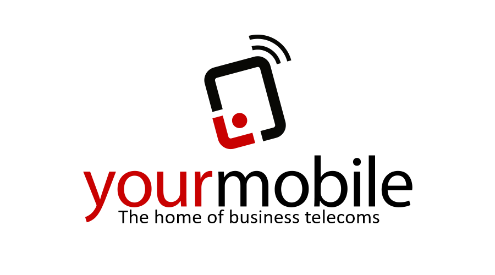 Are you currently an Account Manager?Do you feel you are not reaching your full potential?Yourmobile is looking to invest in your future, with a strong basic salary to match experience, plus uncapped commission OTE £65,000+Account ManagerThis role offers the successful candidate a fantastic chance to build a career in both sales and business. You will be treated with the responsibility to effectively run your own business within a business, be passed leads therefore no cold calling and manage your own data and pipeline. You’ll need energy and determination to maximise sales. There will be lots of incentives available and our hands-on managers will help keep you motivated. You will be extremely well rewarded with our uncapped commission structure.Do you obtain:Excellent communication (written + verbal) and listening skillsA positive attitude, strong sense of determination and resilienceAbility to build rapportDriven by targets and resultsHard working, eager to learnOrganisational skills, ability to multi-task, enabling you to prioritise workload & targetsHunger for moneyA good sense of humour, contributing positive to team morale & motivationMinimum 1 years experience in a sales environmentKnowledge in telesales, telecommunications, lead generation, B2B sales is preferredYour role will involve:Fully-qualified and committed leads every dayNo cold callingYou will develop your own portfolio of prospects and build relationshipsMaintain a positive demeanour and morale at all timesTo handle company data with care and nurture this to generate future opportunitiesBeing responsible for your own data, pipeline and sales opportunitiesAccess to industry-leading commercials to help you grow your own customer baseBenefitsStrong starting salaryGenerous uncapped commission structure (OTE £65,000+)21-25 days holiday (plus bank holidays)Expanding business with ambitious growth plansIncentivesPension schemeSocial nights outFree ParkingA fun working environmentA comfy chairCrisps and sweets (on a good day!)About UsYourmobile.com is one of the fastest growing businesses in Shropshire. We are an independent B2B provider of mobile, fixed lines and broadband. Service to customers is of course key. Our office provides a fun working environment for motivated and focused individuals. We are a UK based company with a team of industry experts and have created new roles as we plan to grow our team further. Yourmobile.com offers extensive training and continuous development.Call us today on 0345 222 6000 to apply or email your CV to jo.morris@yourmobile.com